Základná škola s materskou školou Dávida Mészárosa  - Mészáros Dávid AlapiskolaésÓvoda, Školský objekt 888, 925 32 Veľká Mača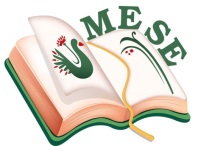 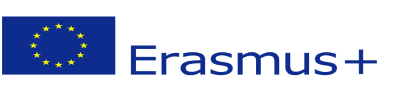 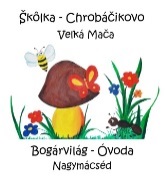 Názov projektu - a projekt címe: Mesévelegyüttsegítsükazegészséget! Zmluva číslo – a szerződésszáma: 2018 – 1- HU01 – KA229 – 047862_5Plán činnostiTéma: „ Žiar svetlo!“ - Pochopenie  duchovného obsahu Vianoc a Adventu, nájsť  vlastné  vnútorné svetlo - Vianoce vo svete! - Multikulturálna výchova s rozprávkouAktivity: Láska v krabiciach od topánokZúčastnená organizáciaZákladná škola s materskou školou Dávida Mészárosa – Škôlka ChrobáčikovoDátum: 13.-14. 12.2018Organizačná zodpovednosť:Silvia BrédováSilvia FodorováAlžbeta JuhosováAnna RózsováSylvia NarancsíkováZákladná škola s materskou školou Dávida Mészárosa  - Mészáros Dávid AlapiskolaésÓvoda, Základná škola s materskou školou Dávida Mészárosa  - Mészáros Dávid AlapiskolaésÓvoda, Realizácia činnosti:S deťmi sme sa pripravovali na túto krásnu dobročinnú akciu už dlhšie. Deti nosili do škôlky krabice od topánok, vyrastené oblečenie a aj hračky, s ktorými sa už nehrajú. Vždy sme sa dohodli na tom, či krabicu venujeme chlapčekovi, či dievčatku, koľko má mať asi rokov a naplnili sme ich tak, aby tam nechýbalo ani oblečenie, ani malé prekvapenie. Deti boli najviac nadšené vtedy, keď ako „malí anjelici“  pomáhali  krabice aj zabaliť. Šikovnejšie deti pomáhali aj pri viazaní mašličiek. Hotové krabice deti odniesli do riaditeľne školy, odkiaľ členovia rodičovského združenia ich odviezli na zberné miesto.Reflexia:Táto dobročinná akcia je veľmi dobrou príležitosťou na to, aby deti pociťovali dôležitosť obdarúvania druhých, ktorí to potrebujú, aby cítili, že v živote je veľmi dôležité nie len očakávať niečo od druhého, ale aj dať druhým, ktorí to najviac potrebujú a môže to v nich vyvolávať veľmi príjemné pocity. Veríme, že našimi darmi sme prispeli k tomu, aby aspoň niektoré chudobnejšie deti mali krajšie Vianoce, veď  do krabíc sme vložili aj kúsok zo seba.Vo Veľkej Mači, 13.- 14. 12. 2018                                                                                                                  Silvia Brédová                                                                                                                       koordinátorka projektu                                                                                                                ................................SprávaSprávaCieľ činnosti:Ponúkať zážitkové aktivity.Prehĺbiť  vzťahy a spoluprácu rodičov a materskej školyVytváranie vianočnej atmosféryPlnenie úloh:Vnímať dôležitosť a odkaz vianočných sviatkov pre ľudí, súdržnosť rodiny, obdarúvanie, emocionálne prežívanie.Rozvíjanie sociálnych kompetencií: spoločenské vzťahy, pozitívne postojeSpoločná príprava na sviatky, obdarúvanie, emocionálne prežívanie, súdržnosť rodínVnímať dôležitosť a odkaz vianočných sviatkov pre ľudí, súdržnosť rodiny, obdarúvanie, emocionálne prežívanie.Rozvíjanie sociálnych kompetencií: spoločenské vzťahy, pozitívne postojeSpoločná príprava na sviatky, obdarúvanie, emocionálne prežívanie, súdržnosť rodínOrganizácia:Zabezpečenie priestorových podmienok. Zabezpečenie potrebných materiálnych podmienokPomôcky:Krabice od topánok, darčeky